_______________________________________________________________________________________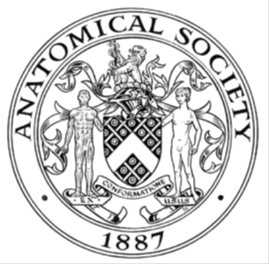                         AWARDEE REPORT FORM_______________________________________________________________________________________If submitted electronically, a type-written name is acceptable in place of a hand-written signatureFile: AS-Award-Report-Form-BLANKCO-SEAL-date110216NAMENAMEIain KeenanIain KeenanIain KeenanUNIVERSITYUNIVERSITYNewcastle UniversityNewcastle UniversityNewcastle UniversityNAME OF AWARDNAME OF AWARDSymington BequestSymington BequestSymington BequestPURPOSE OF AWARD conference attended (full name) with city and datesPURPOSE OF AWARD conference attended (full name) with city and datesPURPOSE OF AWARD conference attended (full name) with city and datesPURPOSE OF AWARD conference attended (full name) with city and datesPURPOSE OF AWARD conference attended (full name) with city and datesTo participate in the Trans European Pedagogic Anatomy Research Group (TEPARG) Meeting, 2nd March 2019, Paris.To participate in the Trans European Pedagogic Anatomy Research Group (TEPARG) Meeting, 2nd March 2019, Paris.To participate in the Trans European Pedagogic Anatomy Research Group (TEPARG) Meeting, 2nd March 2019, Paris.To participate in the Trans European Pedagogic Anatomy Research Group (TEPARG) Meeting, 2nd March 2019, Paris.To participate in the Trans European Pedagogic Anatomy Research Group (TEPARG) Meeting, 2nd March 2019, Paris.REPORT: What were your anticipated benefits?REPORT: What were your anticipated benefits?REPORT: What were your anticipated benefits?REPORT: What were your anticipated benefits?REPORT: What were your anticipated benefits?I attended the meeting in order to presentation a talk on ‘Integrating 3D visualisation technologies in undergraduate anatomy education: the Newcastle experience’. My talk was based on a particular aspect of my pedagogic research in anatomy education, acquired from my experiences over the last 2-3 years working in this field. This work is also based on a book chapter I have written with my PhD student Abdullah ben Awadh (Adv Exp Med Biol, Vol. 1120 Biomedical Visualisation Volume 1, 2019, in press) and also included aspects from a recent narrative review on 3D printing that I have authored (Med Teach 2017 Sep;39 9:1002.Top-rated AMEE MedEdPublish Papers - May to Mid-June 2017. MedEdPublish, 6, 2, 31 2017). I intended that my talk would provide realistic and practical tips for anatomy educators on how to integrate 3D learning technologies into their own practice. This was my second experience of attending a TEPARG meeting, having also received a Symington Bequest Award to attend the meeting in 2018. As a member of TEPARG, I highly value the opportunity to attend the annual conference of the group.  At the meeting, there were anatomy educators based at institutions from around Europe with whom I have been able to discuss research and teaching practices. TEPARG encourages members to engage in multi-site collaborative research and the dissemination and sharing of resources, which I aim to contribute to and benefit from. Attending the meeting has also provided the opportunity for discussing and working towards these activities with other TEPARG members. At the TEPARG conference in 2018, I won the award for the best presentation at the meeting, where I spoke on my recent ‘Twelve Tips for using Artistic Methods in Anatomy Education’ MedEdPublish article.I also aimed to disseminate the activities taking place at the TEPARG meeting in real-time to anatomy educator colleagues around the world via social media using the hashtag #TEPARG2019 via my @dr_keenan and the Anatomical Society @anat_soc account. I attended the meeting in order to presentation a talk on ‘Integrating 3D visualisation technologies in undergraduate anatomy education: the Newcastle experience’. My talk was based on a particular aspect of my pedagogic research in anatomy education, acquired from my experiences over the last 2-3 years working in this field. This work is also based on a book chapter I have written with my PhD student Abdullah ben Awadh (Adv Exp Med Biol, Vol. 1120 Biomedical Visualisation Volume 1, 2019, in press) and also included aspects from a recent narrative review on 3D printing that I have authored (Med Teach 2017 Sep;39 9:1002.Top-rated AMEE MedEdPublish Papers - May to Mid-June 2017. MedEdPublish, 6, 2, 31 2017). I intended that my talk would provide realistic and practical tips for anatomy educators on how to integrate 3D learning technologies into their own practice. This was my second experience of attending a TEPARG meeting, having also received a Symington Bequest Award to attend the meeting in 2018. As a member of TEPARG, I highly value the opportunity to attend the annual conference of the group.  At the meeting, there were anatomy educators based at institutions from around Europe with whom I have been able to discuss research and teaching practices. TEPARG encourages members to engage in multi-site collaborative research and the dissemination and sharing of resources, which I aim to contribute to and benefit from. Attending the meeting has also provided the opportunity for discussing and working towards these activities with other TEPARG members. At the TEPARG conference in 2018, I won the award for the best presentation at the meeting, where I spoke on my recent ‘Twelve Tips for using Artistic Methods in Anatomy Education’ MedEdPublish article.I also aimed to disseminate the activities taking place at the TEPARG meeting in real-time to anatomy educator colleagues around the world via social media using the hashtag #TEPARG2019 via my @dr_keenan and the Anatomical Society @anat_soc account. I attended the meeting in order to presentation a talk on ‘Integrating 3D visualisation technologies in undergraduate anatomy education: the Newcastle experience’. My talk was based on a particular aspect of my pedagogic research in anatomy education, acquired from my experiences over the last 2-3 years working in this field. This work is also based on a book chapter I have written with my PhD student Abdullah ben Awadh (Adv Exp Med Biol, Vol. 1120 Biomedical Visualisation Volume 1, 2019, in press) and also included aspects from a recent narrative review on 3D printing that I have authored (Med Teach 2017 Sep;39 9:1002.Top-rated AMEE MedEdPublish Papers - May to Mid-June 2017. MedEdPublish, 6, 2, 31 2017). I intended that my talk would provide realistic and practical tips for anatomy educators on how to integrate 3D learning technologies into their own practice. This was my second experience of attending a TEPARG meeting, having also received a Symington Bequest Award to attend the meeting in 2018. As a member of TEPARG, I highly value the opportunity to attend the annual conference of the group.  At the meeting, there were anatomy educators based at institutions from around Europe with whom I have been able to discuss research and teaching practices. TEPARG encourages members to engage in multi-site collaborative research and the dissemination and sharing of resources, which I aim to contribute to and benefit from. Attending the meeting has also provided the opportunity for discussing and working towards these activities with other TEPARG members. At the TEPARG conference in 2018, I won the award for the best presentation at the meeting, where I spoke on my recent ‘Twelve Tips for using Artistic Methods in Anatomy Education’ MedEdPublish article.I also aimed to disseminate the activities taking place at the TEPARG meeting in real-time to anatomy educator colleagues around the world via social media using the hashtag #TEPARG2019 via my @dr_keenan and the Anatomical Society @anat_soc account. I attended the meeting in order to presentation a talk on ‘Integrating 3D visualisation technologies in undergraduate anatomy education: the Newcastle experience’. My talk was based on a particular aspect of my pedagogic research in anatomy education, acquired from my experiences over the last 2-3 years working in this field. This work is also based on a book chapter I have written with my PhD student Abdullah ben Awadh (Adv Exp Med Biol, Vol. 1120 Biomedical Visualisation Volume 1, 2019, in press) and also included aspects from a recent narrative review on 3D printing that I have authored (Med Teach 2017 Sep;39 9:1002.Top-rated AMEE MedEdPublish Papers - May to Mid-June 2017. MedEdPublish, 6, 2, 31 2017). I intended that my talk would provide realistic and practical tips for anatomy educators on how to integrate 3D learning technologies into their own practice. This was my second experience of attending a TEPARG meeting, having also received a Symington Bequest Award to attend the meeting in 2018. As a member of TEPARG, I highly value the opportunity to attend the annual conference of the group.  At the meeting, there were anatomy educators based at institutions from around Europe with whom I have been able to discuss research and teaching practices. TEPARG encourages members to engage in multi-site collaborative research and the dissemination and sharing of resources, which I aim to contribute to and benefit from. Attending the meeting has also provided the opportunity for discussing and working towards these activities with other TEPARG members. At the TEPARG conference in 2018, I won the award for the best presentation at the meeting, where I spoke on my recent ‘Twelve Tips for using Artistic Methods in Anatomy Education’ MedEdPublish article.I also aimed to disseminate the activities taking place at the TEPARG meeting in real-time to anatomy educator colleagues around the world via social media using the hashtag #TEPARG2019 via my @dr_keenan and the Anatomical Society @anat_soc account. I attended the meeting in order to presentation a talk on ‘Integrating 3D visualisation technologies in undergraduate anatomy education: the Newcastle experience’. My talk was based on a particular aspect of my pedagogic research in anatomy education, acquired from my experiences over the last 2-3 years working in this field. This work is also based on a book chapter I have written with my PhD student Abdullah ben Awadh (Adv Exp Med Biol, Vol. 1120 Biomedical Visualisation Volume 1, 2019, in press) and also included aspects from a recent narrative review on 3D printing that I have authored (Med Teach 2017 Sep;39 9:1002.Top-rated AMEE MedEdPublish Papers - May to Mid-June 2017. MedEdPublish, 6, 2, 31 2017). I intended that my talk would provide realistic and practical tips for anatomy educators on how to integrate 3D learning technologies into their own practice. This was my second experience of attending a TEPARG meeting, having also received a Symington Bequest Award to attend the meeting in 2018. As a member of TEPARG, I highly value the opportunity to attend the annual conference of the group.  At the meeting, there were anatomy educators based at institutions from around Europe with whom I have been able to discuss research and teaching practices. TEPARG encourages members to engage in multi-site collaborative research and the dissemination and sharing of resources, which I aim to contribute to and benefit from. Attending the meeting has also provided the opportunity for discussing and working towards these activities with other TEPARG members. At the TEPARG conference in 2018, I won the award for the best presentation at the meeting, where I spoke on my recent ‘Twelve Tips for using Artistic Methods in Anatomy Education’ MedEdPublish article.I also aimed to disseminate the activities taking place at the TEPARG meeting in real-time to anatomy educator colleagues around the world via social media using the hashtag #TEPARG2019 via my @dr_keenan and the Anatomical Society @anat_soc account. COMMENTS: Describe your experience at the conference / lab visit / course / seminar.COMMENTS: Describe your experience at the conference / lab visit / course / seminar.COMMENTS: Describe your experience at the conference / lab visit / course / seminar.COMMENTS: Describe your experience at the conference / lab visit / course / seminar.COMMENTS: Describe your experience at the conference / lab visit / course / seminar.This meeting celebrated the 15th anniversary of the formation of TEPARG, and the day opened with a presentation about the history of the group. I then began the programme of talks by giving my presentation followed by responses to questions from the audience. The 3D printing aspect of my talk prompted discussions around the process and ethics surrounding the sharing of 3D printing files for educational purposes. There were seven subsequent talks with topics of presentations that included clinically-relevant anatomy knowledge, body donation, neuroanatomy learning tools, and integration of these areas into medical and other curricula. The meeting included intellectually stimulating and enthusiastic debates within a friendly and welcoming environment. Valuable discussions regarding anatomy pedagogy, particularly with respect to the integration of anatomy within tight curriculum constraints continued over lunch. A selection of eposters were presented on screen and also were discussed over lunch. The conference then concluded with an extended two two-hour seminar which concerned a discussion around Surface, Diagnostic and Living anatomy and Ultrasound in anatomy education. Discussions on these topics were again enthusiastic and stimulating. Newcastle University Undergraduate medical student Tom Spencer impressed with his presentation and won the prize for the best student talk at the meeting. My tweeting using #TEPARG2019 hashtag via @dr_keenan and @anat_soc accounts encouraged other users to get involved at the meeting and elsewhere in the world: https://twitter.com/hashtag/teparg2019   This meeting celebrated the 15th anniversary of the formation of TEPARG, and the day opened with a presentation about the history of the group. I then began the programme of talks by giving my presentation followed by responses to questions from the audience. The 3D printing aspect of my talk prompted discussions around the process and ethics surrounding the sharing of 3D printing files for educational purposes. There were seven subsequent talks with topics of presentations that included clinically-relevant anatomy knowledge, body donation, neuroanatomy learning tools, and integration of these areas into medical and other curricula. The meeting included intellectually stimulating and enthusiastic debates within a friendly and welcoming environment. Valuable discussions regarding anatomy pedagogy, particularly with respect to the integration of anatomy within tight curriculum constraints continued over lunch. A selection of eposters were presented on screen and also were discussed over lunch. The conference then concluded with an extended two two-hour seminar which concerned a discussion around Surface, Diagnostic and Living anatomy and Ultrasound in anatomy education. Discussions on these topics were again enthusiastic and stimulating. Newcastle University Undergraduate medical student Tom Spencer impressed with his presentation and won the prize for the best student talk at the meeting. My tweeting using #TEPARG2019 hashtag via @dr_keenan and @anat_soc accounts encouraged other users to get involved at the meeting and elsewhere in the world: https://twitter.com/hashtag/teparg2019   This meeting celebrated the 15th anniversary of the formation of TEPARG, and the day opened with a presentation about the history of the group. I then began the programme of talks by giving my presentation followed by responses to questions from the audience. The 3D printing aspect of my talk prompted discussions around the process and ethics surrounding the sharing of 3D printing files for educational purposes. There were seven subsequent talks with topics of presentations that included clinically-relevant anatomy knowledge, body donation, neuroanatomy learning tools, and integration of these areas into medical and other curricula. The meeting included intellectually stimulating and enthusiastic debates within a friendly and welcoming environment. Valuable discussions regarding anatomy pedagogy, particularly with respect to the integration of anatomy within tight curriculum constraints continued over lunch. A selection of eposters were presented on screen and also were discussed over lunch. The conference then concluded with an extended two two-hour seminar which concerned a discussion around Surface, Diagnostic and Living anatomy and Ultrasound in anatomy education. Discussions on these topics were again enthusiastic and stimulating. Newcastle University Undergraduate medical student Tom Spencer impressed with his presentation and won the prize for the best student talk at the meeting. My tweeting using #TEPARG2019 hashtag via @dr_keenan and @anat_soc accounts encouraged other users to get involved at the meeting and elsewhere in the world: https://twitter.com/hashtag/teparg2019   This meeting celebrated the 15th anniversary of the formation of TEPARG, and the day opened with a presentation about the history of the group. I then began the programme of talks by giving my presentation followed by responses to questions from the audience. The 3D printing aspect of my talk prompted discussions around the process and ethics surrounding the sharing of 3D printing files for educational purposes. There were seven subsequent talks with topics of presentations that included clinically-relevant anatomy knowledge, body donation, neuroanatomy learning tools, and integration of these areas into medical and other curricula. The meeting included intellectually stimulating and enthusiastic debates within a friendly and welcoming environment. Valuable discussions regarding anatomy pedagogy, particularly with respect to the integration of anatomy within tight curriculum constraints continued over lunch. A selection of eposters were presented on screen and also were discussed over lunch. The conference then concluded with an extended two two-hour seminar which concerned a discussion around Surface, Diagnostic and Living anatomy and Ultrasound in anatomy education. Discussions on these topics were again enthusiastic and stimulating. Newcastle University Undergraduate medical student Tom Spencer impressed with his presentation and won the prize for the best student talk at the meeting. My tweeting using #TEPARG2019 hashtag via @dr_keenan and @anat_soc accounts encouraged other users to get involved at the meeting and elsewhere in the world: https://twitter.com/hashtag/teparg2019   This meeting celebrated the 15th anniversary of the formation of TEPARG, and the day opened with a presentation about the history of the group. I then began the programme of talks by giving my presentation followed by responses to questions from the audience. The 3D printing aspect of my talk prompted discussions around the process and ethics surrounding the sharing of 3D printing files for educational purposes. There were seven subsequent talks with topics of presentations that included clinically-relevant anatomy knowledge, body donation, neuroanatomy learning tools, and integration of these areas into medical and other curricula. The meeting included intellectually stimulating and enthusiastic debates within a friendly and welcoming environment. Valuable discussions regarding anatomy pedagogy, particularly with respect to the integration of anatomy within tight curriculum constraints continued over lunch. A selection of eposters were presented on screen and also were discussed over lunch. The conference then concluded with an extended two two-hour seminar which concerned a discussion around Surface, Diagnostic and Living anatomy and Ultrasound in anatomy education. Discussions on these topics were again enthusiastic and stimulating. Newcastle University Undergraduate medical student Tom Spencer impressed with his presentation and won the prize for the best student talk at the meeting. My tweeting using #TEPARG2019 hashtag via @dr_keenan and @anat_soc accounts encouraged other users to get involved at the meeting and elsewhere in the world: https://twitter.com/hashtag/teparg2019   REPORT: In relation to skills, what were the most important things you gained? (does not apply to equipment grant)REPORT: In relation to skills, what were the most important things you gained? (does not apply to equipment grant)REPORT: In relation to skills, what were the most important things you gained? (does not apply to equipment grant)REPORT: In relation to skills, what were the most important things you gained? (does not apply to equipment grant)REPORT: In relation to skills, what were the most important things you gained? (does not apply to equipment grant)TEPARG is hosting a symposium at the World Congress of the International Federation of Anatomy Associations of Anatomists (IFAA 2019) in London, a conference which is being hosted in the UK by the Anatomical Society. Worldwide, the IFAA conference is one of the largest and well-respected anatomical science and anatomy education conferences and occurs only once every four years. Through my active involvement in TEPARG, I have been given the opportunity to present at the IFAA 2019 TEPARG symposium in London in August, my IFAA abstract (separate and distinct from that submitted to TEPARG 2019) having been chosen as one of only a handful selected by TEPARG. It is unlikely that I would have achieved this if I was not an active member of TEPARG in terms of my attendance at their meetings. I look forward to similar opportunities arising for me again in the future supported my continued active involvement with TEPARG and attendance at TEPARG 2019.TEPARG is hosting a symposium at the World Congress of the International Federation of Anatomy Associations of Anatomists (IFAA 2019) in London, a conference which is being hosted in the UK by the Anatomical Society. Worldwide, the IFAA conference is one of the largest and well-respected anatomical science and anatomy education conferences and occurs only once every four years. Through my active involvement in TEPARG, I have been given the opportunity to present at the IFAA 2019 TEPARG symposium in London in August, my IFAA abstract (separate and distinct from that submitted to TEPARG 2019) having been chosen as one of only a handful selected by TEPARG. It is unlikely that I would have achieved this if I was not an active member of TEPARG in terms of my attendance at their meetings. I look forward to similar opportunities arising for me again in the future supported my continued active involvement with TEPARG and attendance at TEPARG 2019.TEPARG is hosting a symposium at the World Congress of the International Federation of Anatomy Associations of Anatomists (IFAA 2019) in London, a conference which is being hosted in the UK by the Anatomical Society. Worldwide, the IFAA conference is one of the largest and well-respected anatomical science and anatomy education conferences and occurs only once every four years. Through my active involvement in TEPARG, I have been given the opportunity to present at the IFAA 2019 TEPARG symposium in London in August, my IFAA abstract (separate and distinct from that submitted to TEPARG 2019) having been chosen as one of only a handful selected by TEPARG. It is unlikely that I would have achieved this if I was not an active member of TEPARG in terms of my attendance at their meetings. I look forward to similar opportunities arising for me again in the future supported my continued active involvement with TEPARG and attendance at TEPARG 2019.TEPARG is hosting a symposium at the World Congress of the International Federation of Anatomy Associations of Anatomists (IFAA 2019) in London, a conference which is being hosted in the UK by the Anatomical Society. Worldwide, the IFAA conference is one of the largest and well-respected anatomical science and anatomy education conferences and occurs only once every four years. Through my active involvement in TEPARG, I have been given the opportunity to present at the IFAA 2019 TEPARG symposium in London in August, my IFAA abstract (separate and distinct from that submitted to TEPARG 2019) having been chosen as one of only a handful selected by TEPARG. It is unlikely that I would have achieved this if I was not an active member of TEPARG in terms of my attendance at their meetings. I look forward to similar opportunities arising for me again in the future supported my continued active involvement with TEPARG and attendance at TEPARG 2019.TEPARG is hosting a symposium at the World Congress of the International Federation of Anatomy Associations of Anatomists (IFAA 2019) in London, a conference which is being hosted in the UK by the Anatomical Society. Worldwide, the IFAA conference is one of the largest and well-respected anatomical science and anatomy education conferences and occurs only once every four years. Through my active involvement in TEPARG, I have been given the opportunity to present at the IFAA 2019 TEPARG symposium in London in August, my IFAA abstract (separate and distinct from that submitted to TEPARG 2019) having been chosen as one of only a handful selected by TEPARG. It is unlikely that I would have achieved this if I was not an active member of TEPARG in terms of my attendance at their meetings. I look forward to similar opportunities arising for me again in the future supported my continued active involvement with TEPARG and attendance at TEPARG 2019.REPORT: How do you think you will put this learning experience into practice in the future?REPORT: How do you think you will put this learning experience into practice in the future?REPORT: How do you think you will put this learning experience into practice in the future?REPORT: How do you think you will put this learning experience into practice in the future?REPORT: How do you think you will put this learning experience into practice in the future?I will encourage junior academic staff I work alongside including anatomy teaching fellows and my PhD student(s) to join and attend TEPARG meetings in the future. I will also encourage project students, and other undergraduate students to become involved. I will continue to disseminate the value of the meeting more widely via social media and elsewhere. I also aim to pursue potentially valuable future collaborations and other opportunities including the IFAA symposium. I hope to attend further TEPARG meetings in the future to further develop these relationships and to experience further insights into anatomy education more widely across Europe.I will encourage junior academic staff I work alongside including anatomy teaching fellows and my PhD student(s) to join and attend TEPARG meetings in the future. I will also encourage project students, and other undergraduate students to become involved. I will continue to disseminate the value of the meeting more widely via social media and elsewhere. I also aim to pursue potentially valuable future collaborations and other opportunities including the IFAA symposium. I hope to attend further TEPARG meetings in the future to further develop these relationships and to experience further insights into anatomy education more widely across Europe.I will encourage junior academic staff I work alongside including anatomy teaching fellows and my PhD student(s) to join and attend TEPARG meetings in the future. I will also encourage project students, and other undergraduate students to become involved. I will continue to disseminate the value of the meeting more widely via social media and elsewhere. I also aim to pursue potentially valuable future collaborations and other opportunities including the IFAA symposium. I hope to attend further TEPARG meetings in the future to further develop these relationships and to experience further insights into anatomy education more widely across Europe.I will encourage junior academic staff I work alongside including anatomy teaching fellows and my PhD student(s) to join and attend TEPARG meetings in the future. I will also encourage project students, and other undergraduate students to become involved. I will continue to disseminate the value of the meeting more widely via social media and elsewhere. I also aim to pursue potentially valuable future collaborations and other opportunities including the IFAA symposium. I hope to attend further TEPARG meetings in the future to further develop these relationships and to experience further insights into anatomy education more widely across Europe.I will encourage junior academic staff I work alongside including anatomy teaching fellows and my PhD student(s) to join and attend TEPARG meetings in the future. I will also encourage project students, and other undergraduate students to become involved. I will continue to disseminate the value of the meeting more widely via social media and elsewhere. I also aim to pursue potentially valuable future collaborations and other opportunities including the IFAA symposium. I hope to attend further TEPARG meetings in the future to further develop these relationships and to experience further insights into anatomy education more widely across Europe.SIGNATUREIain KeenanIain KeenanDATE 06.03.19